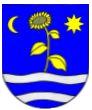 __________________________________________________________________________________________OZNÁMENIE - ÉRTESÍTÉSOznamujeme Vám, že e-mailová adresa na doručenie žiadosti o vydanie hlasovacieho preukazu je:sekretariat@obecpatince.skÉrtesítjük önöket, hogy a kérvényeket a szavazó igazolvány kiadására a fent említett e-mail címre lehet benyújtani.Hlasovacie preukazy sa vydávajú od 16. augusta 2023 do 29. septembra 2023.A szavazó igazolványok kiadása 2023. augusztus 16-tól  2023. szeptember 29-ig történik.